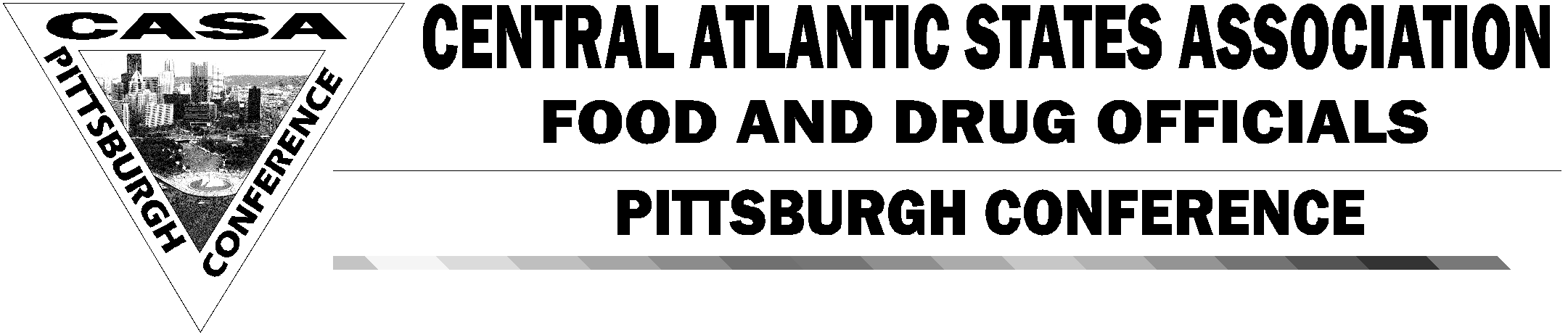 Giant Eagle Corporate Office101 Kappa Dr, Pittsburgh PA 15238 Kappa 1 Building, Edgewood Conference RoomSeptember 18, 2018Agenda8:30am – 9:15am	Registration, check-in, name tags9:15am – 9:30am	Welcome! – Dean Crystaloski, Pittsburgh Conference President9:30am – 10:45am	“Grease trap cleaning, regulations, and hazards”			Megan Hite			ProServices Group10:45am – 11:00am 	Break11:00am – 12:15pm 	“Urban & Agricultural Sustainability, Energy & Water Systems”			Peter Walker, Dean of Falk School of Sustainability and Environment			Chatham University12:15pm – 1:30pm 	Lunch on your own1:30pm – 1:45pm 	Quarterly updates (membership- dues, benefits etc., poll of interested topics)1:45pm – 2:45pm 	“Kimchi and Pickling”			Greg Andrews			The Pickled Chef2:45pm – 3:00pm	Break		3:00pm – 4:15pm	“Essential oils in Consumables”			Lauralee & Scott Lees, Lynda Zelesnak			Young Living Essential Oils, Lees Coaching4:15pm – 4:30pm	ClosingNOTE: Parking is tight for this venue. When you get into the parking lot, please park up and to the right. Please enter at the main entrance where the receptionist will be. The room is to the right.+++++++++++++++++++++++++++++++++++++++++++++++++++++++++++++++++++++++++++Pre-registration Pittsburgh Conference Quarterly MeetingPre-registration due by end of business Friday, September 7, 2018*Please pre-register if you can. Walk ins are welcome for this meeting. Bring your friends or co-workers!NAME ___________________________________________ ORGANIZATION ______________________________ADDRESS ________________________________________ EMAIL __________________________________________ PHONE __________________________________________ Registration fee: $10 for members, $15 for non-membersPayable at training (cash or checks accepted) Checks payable to: CASA, Pittsburgh ConferenceREGISTRATION CHOICES: Email to: cali.feeney@alleghenycounty.us   Fax to: 610 250-6607    Mail to: CASA Pittsburgh ConferenceAttn: Cali Feeney3901 Penn AvePittsburgh PA, 15224 Questions - contact Cali Feeney @ 412-578-7925**Last chance to pay 2018 membership dues. 2019 membership dues will be accepted at the Dec. 4th trainingRegulatory Membership -$15.00 Associate Membership $35.00 Academic, Student, Retired- $10.00NOTE: Parking is tight for this venue. When you get into the parking lot, please park up and to the right. Please enter at the main entrance where the receptionist will be. The room is to the right.